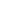 UNIVERSIDADE FEDERAL DE SANTA MARIA COORDENADORIA DE ENSINO MÉDIO E TECNOLÓGICO COLÉGIO POLITÉCNICO DA UFSM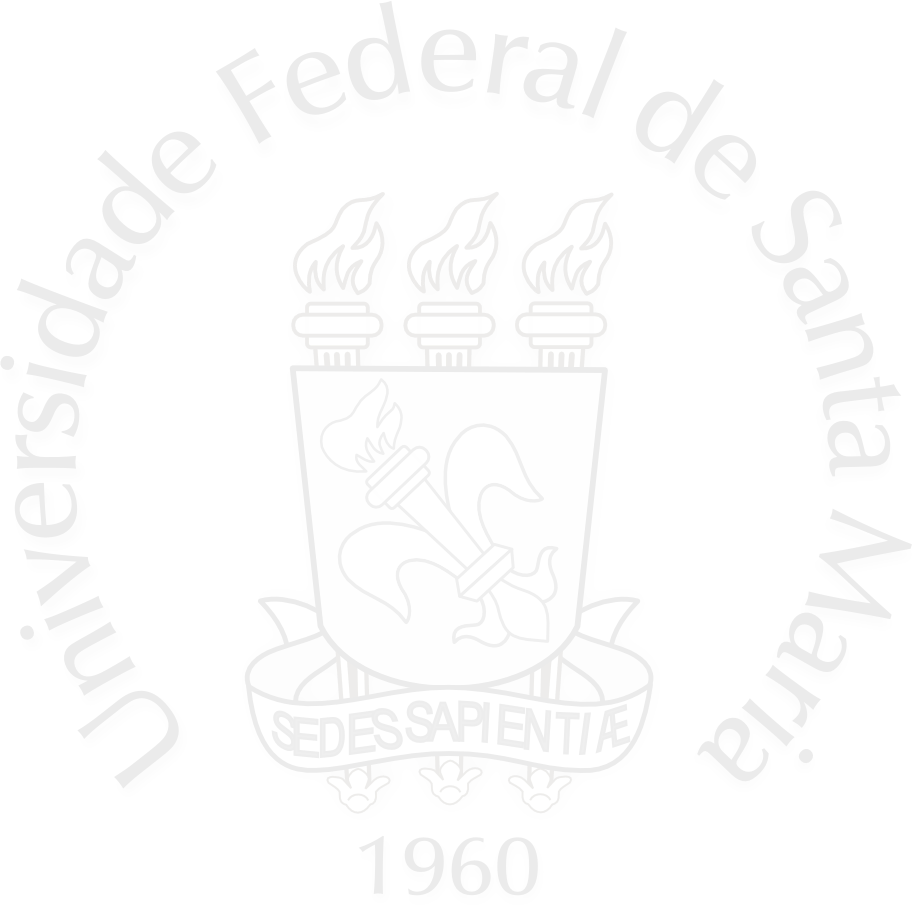 